ДНІПРОПЕТРОВСЬКА АКАДЕМІЯ МУЗИКИ ІМ. М.ГЛІНКИЗАТВЕРДЖЕНО:Рішенням Вченої радиДніпропетровської академії музики ім. М.Глінки« 22 »  січня  2021 р. протокол №  4  Голова Вченої ради академії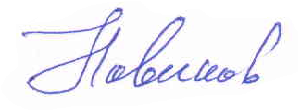 ____________________ Ю.М. НОВІКОВВведено в дію наказом ректора« 22 »   січня   2021 р.  №  6  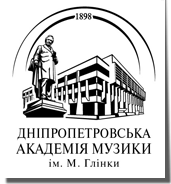 П Р О Г Р А М АВСТУПНОГО ІСПИТУЗ УКРАЇНСЬКОЇ МОВИ ТА ЛІТЕРАТУРИДЛЯ ВСТУПНИКІВ НА ЗДОБУТТЯ ОСВІТНЬОГО СТУПЕНЯ„БАКАЛАВР”Дніпро – 2021Тести з української мови та літератури укладено відповідно до чинних шкільних програм з української мови та української літератури і містять питання, які охоплюють основні теми та тематичні блоки названих предметів (з лексикології, фонетики, морфології, синтаксису, орфографії, пунктуації і т.д.). Також у частині тестових завдань, присвяченій українській літературі, перевірку знань побудовано, спираючись на основні розділи української літератури (давню, нову, новітню і т.д.).Тестові завдання містять 70 питань: 35 – з української мови, 35 – з української літератури. В кожному з цих блоків 35 питань 2 типів: 30 – за вибором однієї правильної відповіді, 5 – на встановлення відповідності.Оцінювання відбувається таким чином: завдання  з 1-го по 30  оцінюється у 1,5 бали, , з 36 по 65 – по 2 бали; завдання з 31 по 34 та з 66 по 69 оцінюється по 10 балів (кожна правильно встановлена відповідність у межах одного завдання оцінюється  по 2,5 балу); за 35 та 70 завдання – по 7,5 балу. За правильне виконання всіх 70 тестових завдань абітурієнт одержує максимальну кількість балів – 200.Тестові завдання відповідають вимогам ЗНО та призначені для вступників на освітній ступінь „Бакалавр”, які користуються спеціальними умовами вступу.Критерії оцінювання:ВАРІАНТ 1Частина 1Завдання з фонетики, лексикології, словотвору, морфології, орфографії та синтаксису	Завдання 1-14 мають декілька варіантів відповідей, з яких лише ОДИН ПРАВИЛЬНИЙ. Виберіть правильний, на Вашу думку, варіант відповіді та позначте його в бланку відповідей. Які літери завжди позначають два звуки? А   я, юБ  щ,ї В   є, і Г   я, щПідкреслена буква позначає той самий звук в усіх словах рядка А  фужер, левкой, марафон, симфонія   Б  пишеться, тюлень, стіл, тьмяний В  хибний, хвалько, схопити, мох Г  просьба, сім’я, прихильність, сяйво   Д  колесо, мокрий, вокзал, скупістьУ якому рядку всі слова є стилістично забарвленими?А  Вулиця, хліб, небо. Б  Людина, мітинг, пісня.В  Матінка, здоровань, нахаба.Г   Весна, житло, спікер.Помилка в написанні особових закінчень дієслів допущена в рядку:А  полють, склеїш; Б  бачуть, усміхаєшся;В  схопиться, квітчають; Г  побудуєшся, забіжать;Д  скупаємося, змелють. У якому рядку всі слова є іменниками? А  Жовтень, жовтий, жовтіти, пожовклийБ  Вибір, запис, освітлення, голубінь В  Блакить, небеса, синіти, освітлювати Г  Осінь, восени, журавлі, зранкуПравильно утворено всі імена по батькові в рядку А  Юрійович, Петрівна, Валерієвич Б  В’ячеславівна, Євгенович, Кузьмич В  Святославович, Матвійович, Ігоревна Г  Іванівна, Іллінічна, Геннадійович Д  Арсенівна, Яківович, Романівна У якому рядку всі слова є числівниками?А  п'ятірка, трійка, двійка, сотняБ   подвоїти, потроїти, удесятерити, збільшитиВ  по-друге, по-третє, вдвоє, вчетвероГ   четверо, двоє, десятий, тисячаПодвоєння літер відбувається в усіх словах рядка А  і..раціональний, груп..а, Гол..андія  Б  ас..иміляція, і..новація, священ..ий В  Пікас..о, примадон..а, рот..ердамець Г   годин..ик, інтел..ект, га..льський Д  дік..енсівський, буд..ист, ал..еяУ яких рядках усі слова пишуться з м'яким знаком?А   олівец.., знан..ня, лл..є, сілл..юБ   квітон..ка, зозул..ка, матін..ка, юн..каВ   стрілец.., мал..ва, жал.., дон..чинГ   сопіл..ці, рибал..ці, дивиш..ся, пісняД   різ..бяр, їдал..ня, мрієш.., дз..обУ якому рядку в усіх словах на пропусків потрібно писати букву е?А   сид..ш, кле..ш, служ..шБ   перелаз..ш, пиша..шся. біж..шВ  нос..ш, економ..ш, хоч..шГ   пиш...ш, каж..ш, клекоч..шУ якому рядку всі прислівники пишуться разом?А  з/ранку, в/осени, в/літку, с/тиха. Б   по/нашому, ген/ген, на/світанку, у/зимку.В  далеко/далеко, з/відусіль, з/низу, на/право. Г   з/вечора, до/дому, на/щастя, по/літньому.Простим є речення: А  Далеко чути звуки, гучно линуть голоси. Б  Ясної тихої днини кружляє над землею, сідає на обличчя павутиння. В  Пташині зграї злітають високо в небо, і від того здіймається вітер. Г  Осінь не забарилася, бо закони природи невблаганні.Реченням зі складеним іменним присудком є:А   По всій Україні справжні коралі ще й тепер під назвою «доброго намиста» вважаються великою цінністю. Б   Поруч  з обробкою  хутра  в Україні  вже  з давніх-давен  люди  вміли  виробляти  тканини з льону. В  Усе живе і мертве повинно зустріти Свят-вечір на своєму місці. Г   А з рідної півночі вітер поганий зовсім перестав подихати. Д   Народжене й випромінюване розквітлим снігом сяйво можна порівняти з усмішкою. Підрядну частину часу містить складне речення: А    Ніхто не знав, коли побудовано цю шхуну. Б    У годину, коли княгиня спокоїлась, не годилось ні про що говорити. В    Коли я снідав, над головою щось цвірінькнуло. Г   Коли подивитися на Верховину Страт звіддалік, вона видається похмурою і страшною. Д   То відгомін тих давніх часів, коли люди поклонялися всемогутній і таємничій природі.15. Прочитайте речення.Найбільш … об'єктами фінансування є ті, що мають значно …, порівняно з іншими, ефективність і … у своїй галузі енерговитрати.Правильним є варіант заповнення пропусківА привабливими, вищу, найнижчіБ привабливішими, вищу, найнижчіВ привабливими, найвищу, найнижчіГ найпривабливішими, вищу, нижчіД привабливішими, вищу, нижчіПрочитайте текст і виконайте завдання 16-19.(1)Леся Українка завжди прагнула не/звичайної краси та спокою душі й шукала їх не лише в рідній Україні, а й у Грузії. (2)До речі цей край вона […] завдяки грузинському студентові Нестору, який квартирував у будинку Косачів у Києві. (3)Леся навчала його французької та любові до України, а він її – грузинської та любові до Грузії. (4)Життєвий шлях Лесі Українки нагадує не/суцільне тло, а різнокольорові шматочки скла – новоград-волинський, київський, грузинський, італійський, єгипетський. (5)Це сходинки до творчої вершини й до не/оборотної вічності, що скріплені ниткою одного не/повторного життя.16. Пунктуаційну помилку допущено в реченніА першомуБ другомуВ четвертомуГ п’ятому17. У ролі означення в тексті виступає іменникА красиБ душіВ любовіГ шматочки  18. Окремо в тексті треба писати сполуку слівА не/звичайноїБ не/суцільнеВ не/оборотноїГ не/повторного19. На місці пропуску в другому реченні має бути словоА впізналаБ визналаВ вигадалаГ вподобалаЗавдання 20-23. До кожного з варіантів відповідей, позначених цифрою, доберіть ОДИН ПРАВИЛЬНИЙ, на Вашу думку, варіант, позначений буквою. Поставте позначки в бланку відповідей до завдань на перетині відповідних рядків з цифрами та колонок з буквами.19. Доберіть до фразеологізмів антоніми      20. Установіть відповідність між словами і способами їх творення21. З’ясуйте,  якою  частиною  мови  є  виділені  слова  в  реченні (цифра позначає наступне слово). На  сонячному  пагорбі,  (1)неподалік  уже  (2)давним-давно  запустілого  старовинного  маєтку,  стоїть  школа, (3)мурована з червоної (4)вогнетривкої цегли.   А  прикметник Б  дієприкметник (форма дієслова) В  прислівник Г  прийменник Д  частка22. Установіть відповідність між типами односкладних речень: ЧИТАННЯ Й АНАЛІЗ ТЕКСТУ	Завдання  24-29 мають декілька варіантів відповідей, серед яких лише ОДИН ПРАВИЛЬНИЙ. Виберіть правильний, на Вашу думку, варіант відповіді та позначте його в бланку відповідей.	Прочитайте текст (цифри в дужках позначають номери рядків) і виконайте завдання 24-29.Галілео Галілей (1 – 4) Галілей народився в італійському місті Пізі 1564 року. Батько майбутнього астронома, Вінченцо Галілей, з бідних дворян, був учителем музики, композитором, знав математику й інші науки. На життя Вінченцо Галілей заробляв уроками музики, але в країні, де вчителів музики було більше, ніж чоботарів, це давало небагато. А сім’я зростала. (5 – 7) Галілео був найстаршим сином у сім’ї. Батько примушував хлопця грати на скрипці, розучувати свої композиції, щоб син міг продовжити справу його життя. Але викладача музики з Галілео не вийшло, хоча він і став великим її знавцем. (8 – 9) Вінченцо, прагнувши знайти вихід із тяжкого становища, віддав хлопчика на виховання до монастиря, де його схиляли прийняти чернецтво. Галілео збунтувався і втік. (10 – 11) Тоді батькові спало на думку зробити з сина лікаря. Сімнадцятирічний Галілео стає студентом Пізанського університету. (12 – 16) Цікаво, що до цього часу юному Галілею зовсім не доводилося вивчати математику, і він абсолютно не був у ній обізнаний. А в університеті майбутнім лікарям серед інших навчальних предметів викладали й математику. Нова, досі не знайома йому наука зацікавила юнака, і батько, бачачи захоплення сина, порадив йому познайомитися з творами великих математиків давнини Евкліда і Архімеда. (17 – 18) Сталося те, чого зовсім не чекав старий Вінченцо: математика цілком захопила Галілео, він покинув вивчати медицину й заглибився в нову для нього галузь науки. (19 – 20) У молодого Галілея виявилися незвичайні математичні здібності, праці з математики він читав, як цікаві романи. (21 – 28) Галілей покинув Пізу й перебрався до Флоренції, де за кілька років до нього оселилася його сім’я. Батько дуже лютував через те, що Галілео покинув медицину, яка обіцяла йому гарний заробіток. Але математика, особливо геометрія з її послідовністю аксіом і теорем, де все незаперечно витікало одне з другого, зачарувала Галілея. У 19 років він розробляє закони коливання маятника, а в 22 роки стає одним з найвідоміших учених Італії. І це всього за 7 років від часу, коли він уперше познайомився з математикою! У 25 років Галілео Галілей, медик-недоучка, людина, яка не мала вченого ступеня, очолює кафедру математики в Пізанському університеті. Згодом він – професор математики в Падуї. (29 – 31) За цей час молодий науковець зробив низку великих відкриттів у галузі механіки, фізики, математики, астрономії, хоча не публікував їх, бо вони заперечували вчення Аристотеля про будову Землі. (32 – 39) Захоплення Галілея астрономією почалося, коли він 1609 року дізнався, що в Голландії з’явився «прилад-дальновидець» – телескоп. Як цей прилад сконструйований, він не знав, тому сам узявся за його створення. Зробивши телескоп, Галілей першим спрямував його до зірок, саме тому Галілея називають Колумбом неба. Галілео Галілей споглядав Місяць, Юпітер, бачив чотири його супутники, він першим відкрив плями на Сонці, довів, що воно обертається навколо своєї осі. І Земля також, виявляється, обертається навколо своєї осі і навколо Сонця! Ось тоді й з’явилась книга «Зоряний вісник», де вчений розповів про свої дослідження, продовжуючи вчення Ніколая Коперника та Джордано Бруно. (40 – 45) Проте наукові знахідки Галілео Галілея суперечили загальноприйнятому вченню про будову Землі і Всесвіту, тому незабаром він був схоплений інквізицією. Тюрма, допити, погрози, тортури… Під страхом жахливої смерті 70-літнього Галілео Галілея змусили зректися своїх наукових поглядів, визнати, що Земля – твердь і не обертається навколо Сонця. Хворий, змучений старець не витримав тортур. Але, кажуть, прочитавши текст свого зречення, Галілей тупнув ногою й вигукнув: «І все ж вона обертається!» (46 – 47) Помер Галілео Галілей 1642 року і в останні роки перед смертю встиг багато зробити для науки (з журналу). 24. За стильовими ознаками текст є А художнім Б розмовним В науково-популярним Г публіцистичним25. За типом мовлення текст є А описом Б розповіддю В роздумом Г поєднанням кількох типів 26. Речення «Але, кажуть, прочитавши текст свого зречення, Галілей тупнув ногою й вигукнув: «І все ж вона обертається!» виконує роль А елементу розвитку дії Б кульмінації В розв’язки Г епілогу 27. У тексті Галілея названо Колумбом неба, бо він А створив телескоп Б довів, що Сонце обертається навколо своєї осі В був видатним астрономом свого часу Г першим спрямував телескоп у небо 28. Підхід Галілея до вибору життєвого шляху відображає прислів’я А «Де родився, там і згодився». Б «Яблуко від яблуні недалеко падає». В «У кожного своя доля». Г «Біда навчить коржі з маком їсти». 29. У реченні «У 25 років Галілео Галілей, медик-недоучка, людина, яка не мала вченого ступеня, очолює кафедру математики в Пізанському університеті» вислів «медик-недоучка» вжито з метою А глузування з рівня освіти молодого Галілея Б захоплення швидким опануванням юнака науками В нейтральної характеристики біографічного факту Г обурення діями керівництва Пізанського університету Частина 2 (українська література)	Завдання 30-46 мають декілька варіантів відповідей, з яких лише ОДИН ПРАВИЛЬНИЙ. Виберіть правильний, на Вашу думку, варіант відповіді та позначте його у бланку відповідей. Життя пореформеного села на прикладі однієї сім’ї досліджує у своєму творіA «Intermezzo» М. КоцюбинськийБ «Я (Романтика)» Микола ХвильовийВ «Кайдашева сім’я» І. Нечуй-ЛевицькийГ «Тіні забутих предків» М. Коцюбинський «Так оце та правда?! Оце вона!!!» – запитує наприкінці творуA Галя Чіпку («Хіба ревуть воли, як ясла повні?» Панаса Мирного й Івана Білика)Б Марія свого сина-чекіста («Я (Романтика)» Миколи Хвильового)В Мусій Половець Івана («Вершники» Ю. Яновського)Г Івоніка Федорчук Саву («Земля» О. Кобилянської)«Поки був чоловіком – і не вередував, а паном зробили – чорт тепер на нього й потрапе» – так охарактеризованоA  Мину Мазайла («Мина Мазайло» М. Куліша)Б  Мартина Борулю («Мартин Боруля» І. Карпенка-Карого)В  доктора Тагабата («Я (Романтика)» Миколи Хвильового)Г  Івоніку Федорчука («Земля» О. Кобилянської)За жанром твір «Каторжна» Б. Грінченка – цеA романБ новелаВ повістьГ притчаД оповідання«Ти дав мені дари, які хотів, такі були й мої – неміряні, нелічені...» – так визначає стосунки з коханимA Мавка («Лісова пісня» Лесі Українки)Б Маруся («Маруся Чурай» Л. Костенко)В Наталка («Тигролови» Івана Багряного)Г Лариса («За мить щастя» О. Гончара)Д Анна («Земля» О. Кобилянської)Зразком імпресіонізму в українській літературі є твірА «Камінний хрест».Б  «Момент».В  «Маруся Чурай».Г  «Хазяїн».Д  «Intermezzo».Епізод убивства Савою Михайла у творі «Земля» О. Кобилянської єA експозицієюБ зав’язкоюВ розвитком діїГ кульмінацієюД розв’язкоюУ творі «Intermezzo» М. Коцюбинського НЕ є дійовими особами (дійовою особою)A Моя утомаБ Три тополіВ Людське гореГ Три білих вівчаркиД Залізна рука городаТобілевич в українській літературі відомий якА  Григорій Квітка-Основ’яненкоБ  Іван Нечуй-ЛевицькийВ  Іван Карпенко-КарийГ  Панас Мирний«В своїх дужих руках тримав сили небесні й земні, смерть і життя, здоров’я маржини й людини, його боялись, але потребували усі» – таку надприродну силу мавA  Андрій Половець («Вершники» Ю. Яновського)Б  Василь Кравчина («Україна в огні» О. Довженка)В  Степан Радченко («Місто» В. Підмогильного)Г  Михайло Федорчук («Земля» О. Кобилянської)Д  Юра («Тіні забутих предків» М. Коцюбинського)Феєричною драмою за жанром є твірA «Лісова пісня» Л. УкраїнкиБ «Каторжна» Б. ГрінченкаВ «Мартин Боруля» І. Карпенка-КарогоГ «Кайдашева сім’я» І. Нечуя-ЛевицькогоНемає справжнього переможця, коли гине рід через класові інтереси, – така ідея творуA «Тигролови» Івана БагряногоБ «Україна в огні» О. ДовженкаВ «Маруся Чурай» Л. КостенкоГ «Подвійне коло» Ю. ЯновськогоД «Три зозулі з поклоном» Гр. ТютюнникаЛист як композиційний прийом використано у творіА  «Залізний острів» Олеся ГончараБ  «Зачарована Десна» Олександра ДовженкаВ  «Я (Романтика)» Миколи ХвильовогоГ  «Балада про соняшник» Івана ДрачаД  «Три зозулі з поклоном» Григора ТютюнникаНа прийомі контрасту побудовано твірA «Балада про соняшник» І. ДрачаБ «Українське альфреско» Л. КостенкоВ «І все-таки до тебе думка лине...» Лесі УкраїнкиГ «З журбою радість обнялась...» Олександра ОлесяД «Вчись у природи творчого спокою...» Є. ПлужникаЄвген Маланюк є представникомА «п’ятірного грона» Б «нью-йоркської групи» В «празької школи»Г ВАПЛІТЕРоль слова і митця в житті суспільства – провідний мотив творуА Ліни Костенко «Українське альфреско».Б Василя Стуса«Як добре те, що смерті не боюсь я».В Євгена Маланюка «Стилет чи стилос?».Г Василя Симоненка «Лебеді материнства».Д новели Григора Тютюнника «Три зозулі з поклоном».«Трагічний портрет нашого смертельно зраненого і все ж безсмертного народу» у роки Другої світової війни написавA О. Гончар («За мить щастя»)Б Ю. Яновський («Вершники»)В О. Довженко («Україна в огні»)Г Микола Хвильовий («Я (Романтика)»)Завдання 47-49. До кожного з варіантів відповідей, позначених цифрою, доберіть ОДИН ПРАВИЛЬНИЙ, на Вашу думку, варіант, позначений буквою. Поставте позначки в бланку відповідей до завдань на перетині відповідних рядків з цифрами та колонок з буквами.Установіть відповідність.Місце подій у творі						Назва творуУстановіть відповідність.Уривок								Назва творуУстановіть відповідність.Мистецька діяльність							ПредставникАНАЛІЗ ХУДОЖНЬОГО ТВОРУ	Завдання 50-53 мають декілька варіантів відповідей, серед яких лише ОДИН ПРАВИЛЬНИЙ. Виберіть правильний, на Вашу думку, варіант відповіді та позначте його в бланку відповідей.	Прочитайте вірш			Андрій Малишко				***Я люблю, як буває осінню пахне яблуками у хаті. Он лежать вони, повні просині, повні сонця, немов на святі;крутобокі і вітром точені, на весілля десь приурочені, повисають на гільце зрубане і самі бубонять, як бубони...Звуться зорями і ранетами, повні пахощів, соком гожі, доспівали попід планетами, і планети — на них же схожі.Мились росами десь під тучею, в землю падали в добрім літі, і ставала земля пахучою, ніби яблуко на орбіті...У першій строфі римуванняА суміжне (аабб)Б перехресне (абаб)В кільцеве (абба)Г монорима (аааа)Віршовий розмір творуА ямб Б хорейВ дактиль Г анапест У другій строфі використаноА епітетиБ літоту В персоніфікацію Г антонімиПровідний мотив віршаА захоплення красою яблукБ значення багатого врожаюВ оспівування осеніГ плинність життя Частина 3ВЛАСНЕ ВИСЛОВЛЕННЯПідтримайте або спростуйте думку: «Будувати повітряні замки легше, ніж у них жити».Прочитайте наведений текст.Мрії – це прекрасно! Людина, як художник, малює у своїй уяві повітряні замки. Із легкістю створює майбутнє. Та дорога до цих замків терниста. Що ж важче: будувати надхмарні споруди чи жити в них?Викладіть свій погляд на цю проблему. Сформулюйте тезу, наведіть два-три переконливих аргументи, що найкраще підтвердять Вашу думку. Проілюструйте Ваші міркування посиланнями на приклади з художньої літератури чи інших видів мистецтва, історичними фактами або випадками з життя. Не переказуйте зміст художнього твору, не давайте повної характеристики образів. Сформулюйте висновки. Роботу запишіть у бланк відповідей на відведене для цього належне місце. У разі потреби використовуйте чернетку. Орієнтовний обсяг роботи – 1 сторінка.Правильні відповіді до 59 або менше завданьменше 105 балівПравильно виконано 60 завдань (1 – 30 та 36 – 65)105 Правильно виконано всього 61 завдання (з виконанням одного будь-якого з 31 по 34, або з 66 по 69)115Правильно виконано всього 62 завдання (з виконанням двох будь-яких  з 31 по 34, або з 66 по 69)125Правильно виконано всього 63 завдання (з виконанням трьох будь-яких з 31 по 34, або з 66 по 69)135Правильно виконано всього 64 завдання (з виконанням чотирьох будь-яких з 31 по 34, або з 66 по 69)145Правильно виконано всього 65 завдань (з виконанням п’яти будь-яких з 31 по 34, або з 66 по 69)155Правильно виконано всього 66 завдань (з виконанням шести будь-яких з 31 по 34, або з 66 по 69)165Правильно виконано всього 67 завдань (з виконанням семи будь-яких з 31 по 34, або з 66 по 69)175Правильно виконано всього 68 завдань (з виконанням восьми  - з 31 по 34 та з 66 по 69)185Правильно виконано всього 69 завдань (з виконанням 35 або 70 завдання)192,5Правильно виконано всього 70 завдань (з виконанням 35 та 70 завдання)2001  як на долоні 2  як камінь під гору котити 3  як бджіл у вулику 4  як дві краплі води А  як свиня на коня Б  як у тумані В  як на пожежу Г  як у кота сліз Д  як Сірку муху з’їсти  1  префіксальний2  суфіксальний3  префіксально-суфіксальний4  складання основА  роститиБ  опитатиВ  лісопаркГ  колисковаД  опік1  означено-особове 2  неозначено-особове 3  узагальнено-особове 4  безособове А  Світлішає в житті і на душі. Б   Учися чистоти і простоти. В   Поживемо — побачимо.  Г   В траві зеленій яблука червоні. Д   У нашій хаті проханих не люблять. А  ГуцульщинаБ   БуковинаВ  КомпаніївкаГ  Волинь 1  «Земля» 2  «Подвійне коло» 3  «Тіні забутих предків» 4  «Місто» 5 «Лісова пісня»А І в дорогу далеку ти мене на зорі проводжала,    І рушник вишиваний на щастя дала.Б  Любіть Україну, як сонце, любіть,    Як вітер, і трави, і води.В  Народе мій, до тебе я ще верну,    І в смерті обернуся до життя…Г   Глянь, моя рибонько, хвилею срібною    Стелиться полем туман. «Як добре те, що смерті не боюсь я»  «Виклик»«Пісня про рушник»«Любіть Україну»«Лісова пісня»А  прозаїкБ  поетВ  драматург                                        Г  кінорежисер1 Андрій Малишко2  Олесь Гончар3  Іван Карпенко-Карий4  Олександр Білецький5  Олександр Довженко